       Na temelju članka 28. Zakona o javnoj nabavi („Narodne novine“ broj 120/16 i 114/22), članka 3. Pravilnika o planu nabave, registru ugovora, prethodnom savjetovanju i analizi tržišta u javnoj nabavi („Narodne novine“ broj 101/17, 144/20 i 30/23) i članka 46. Statuta Općine Punat („Službene novine Primorsko-goranske županije“ broj 36/22) Općinski načelnik Općine Punat donosiVII. IZMJENE I DOPUNE PLANA NABAVE U 2023. GODINII.              U Planu nabave u 2023. godini (KLASA: 080-02/22-01/1, URBROJ: 2170-31-02/1-22-25 od 22. prosinca 2022. godine, KLASA: 080-02/22-01/1, URBROJ: 2170-31-02/1-22-9 od 22. svibnja 2023. godine, KLASA: 081-01/23-01/1, URBROJ: 2170-31-02/1-23-13 od 24. srpnja 2023. godine,  KLASA: 081-01/23-01/1, URBROJ: 2170-31-02/1-23-16 od 4. rujna 2023. godine, KLASA: 081-01/23-01/1, URBROJ: 2170-31-02/1-23-18 od 13. rujna 2023. godine, KLASA: 081-01/23-01/1, URBROJ: 2170-31-02/1-23-22 od 31. listopada 2023. godine i KLASA: 081-01/23-01/1, URBROJ: 2170-31-02/1-23-24 od 15. studenog 2023. godine) točka I. mijenja se i sada glasi:„Plan nabave u 2023. godini obuhvaća nabavu robe, usluga i radova kako slijedi: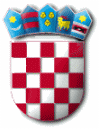 R E P U B L I K A   H R V A T S K APRIMORSKO – GORANSKA ŽUPANIJAOPĆINA PUNATOPĆINSKI NAČELNIKKLASA: 081-01/23-01/1URBROJ: 2170-31-02/1-23-26Punat, 29. prosinca 2023. godine